МИНИСТЕРСТВО  ОБРАЗОВАНИЯ САРАТОВСКОЙ ОБЛАСТИП Р И К А З08.10.2018 № 2067	                                                               г. СаратовО порядке и местах регистрации
на участие в итоговом сочинении
(изложении) в 2018/2019 учебном году	В соответствии с пунктом 9 Порядка проведения государственной итоговой аттестации по образовательным программам среднего общего образования, утверждённого приказом Министерства образования и науки Российской Федерации от 26 декабря 2013 года № 1400, приказом министерства образования Саратовской области от 16 августа 2018 года 
№ 1656 «Об организации подготовки и проведения государственной итоговой аттестации по образовательным программам основного общего и среднего общего образования на территории Саратовской области в 2018/2019 учебном году»,  в целях обеспечения организации и проведения итогового сочинения (изложения) на территории Саратовской области 	ПРИКАЗЫВАЮ:Утвердить Порядок регистрации на участие в итоговом сочинении (изложении) в 2018/2019 учебном году (приложение № 1).Определить:2.1.	местами регистрации на участие в итоговом сочинении (изложении) в основные и дополнительные сроки - образовательные организации, в которых обучающиеся осваивают (осваивали) образовательные программы среднего общего образования:для обучающихся XI (XII) классов, осваивающих образовательные программы среднего общего образования в данной образовательной организации;для лиц, освоивших образовательные программы среднего общего образования в предыдущие годы, но получившие справку об обучении в образовательной организации;2.2.	местами регистрации на участие в итоговом сочинении (изложении) в основные и дополнительные сроки - образовательные организации, осуществляющие образовательную деятельность по имеющей государственную аккредитацию образовательной программе среднего общего образования: для обучающихся, освоивших образовательные программы среднего общего образования в форме самообразования или семейного образования, либо обучающихся по не имеющей государственной аккредитации образовательной программе среднего общего образования;для обучающихся по образовательным программам среднего профессионального образования, участвующих в государственной итоговой аттестации по образовательным программам среднего общего образования экстерном для получения аттестата о среднем общем образовании;2.3.	местом регистрации на участие в итоговом сочинении в основные и дополнительные сроки - государственное автономное учреждение Саратовской области «Региональный центр оценки качества образования» (приложение № 2):для лиц, освоивших образовательные программы среднего общего образования в предыдущие годы и имеющих документ об образовании, подтверждающий получение среднего общего образования (или образовательные программы среднего (полного) общего образования – для лиц, получивших документ об образовании, подтверждающий получение среднего (полного) общего образования, до 1 сентября 2013 года);для граждан, имеющих среднее общее образование, полученное в иностранных образовательных организациях;для обучающихся по образовательным программам среднего профессионального образования;для обучающихся, получающих среднее общее образование в иностранных образовательных организациях.3.	Государственному автономному учреждению Саратовской области «Региональный центр оценки качества образования» обеспечить приём заявлений на участие в итоговом сочинении в основные и дополнительные сроки от лиц, указанных в пункте 2.3. настоящего приказа, в соответствии с Порядком регистрации на участие в итоговом сочинении (изложении) в 2018/2019 учебном году, утвержденным пунктом 1 настоящего приказа. 4.	Руководителям государственных общеобразовательных организаций, функции и полномочия учредителя в отношении которых осуществляет министерство образования Саратовской области:4.1.	разместить информацию об утверждении порядка и мест регистрации на участие в итоговом сочинении (изложении) в 2018/2019 учебном году на сайте образовательной организации в сети Интернет;4.2.	обеспечить регистрацию обучающихся на участие в итоговом сочинении (изложении) в соответствии с Порядком регистрации на участие в итоговом сочинении (изложении) в 2018/2019 учебном году, утвержденным пунктом 1 настоящего приказа. 5.	Рекомендовать руководителям органов местного самоуправления, осуществляющих управление в сфере образования:5.1.	разместить информацию об утверждении порядка и мест  регистрации на участие в итоговом сочинении (изложении) в 2018/2019 учебном году на сайте органа местного самоуправления, осуществляющего управление в сфере образования, в сети Интернет;5.2. организовать регистрацию обучающихся образовательных организаций, расположенных на территории муниципального района (городского округа), на участие в итоговом сочинении (изложении) в 2018/2019 учебном году в соответствии с Порядком регистрации на участие в итоговом сочинении (изложении) в 2018/2019 учебном году, утвержденным пунктом 1 настоящего приказа.6.	Руководителям профессиональных образовательных организаций обеспечить информирование студентов об утверждении порядка и мест  регистрации на участие в итоговом сочинении (изложении) в 2018/2019 учебном году.7. Рекомендовать руководителям образовательных организаций высшего образования обеспечить информирование абитуриентов об утверждении порядка и мест регистрации на участие в итоговом сочинении (изложении) в 2018/2019 учебном году.8.	Отделу государственной итоговой аттестации управления общего и дополнительного образования министерства образования области направить копию настоящего приказа:8.1.	в прокуратуру Саратовской области в течение трех рабочих дней после издания;8.2.	в Управление Министерства юстиции Российской Федерации по Саратовской области в течение семи дней после дня первого официального опубликования.9.	Отделу аналитической и организационной работы управления развития профессионального образования и организационной работы министерства образования области в течение дня после издания:9.1.	направить копию настоящего приказа в министерство информации и печати Саратовской области для его официального опубликования;9.2.	разместить настоящий приказ на сайте министерства образования Саратовской области в сети Интернет.10.	Контроль за исполнением настоящего приказа возложить 
на заместителя министра образования Саратовской области - начальника управления общего и дополнительного образования.Министр                                                                                               И.В. СедоваПриложение № 1 к приказуминистерства образования Саратовской областиот 09.10.2018 № 2067Порядок регистрациина участие в итоговом сочинении (изложении)в 2018/2019 учебном годуI.	Общие положения1.1.	Настоящий Порядок регистрации на участие в итоговом сочинении (изложении) в 2018/2019 учебном году (далее – Порядок) разработан в соответствии с Федеральным законом от 29 декабря 2012 года № 273-ФЗ «Об образовании в Российской Федерации», Порядком проведения государственной итоговой аттестации по образовательным программам среднего общего образования, утверждённым приказом Министерства образования и науки Российской Федерации от 26 декабря 2013 года№ 1400, и определяет правила регистрации на участие в итоговом сочинении (изложении) на территории Саратовской области.1.2.	Действие настоящего Порядка распространяется на:обучающихся XI (XII) классов, осваивающих образовательные программы среднего общего образования;лиц, освоивших образовательные программы среднего общего образования в предыдущие годы, но получившие справку об обучении в образовательной организации;обучающихся, освоивших образовательные программы среднего общего образования в форме самообразования или семейного образования, либо обучающихся по не имеющей государственной аккредитации образовательной программе среднего общего образования;обучающихся по образовательным программам среднего профессионального образования, участвующих в государственной итоговой аттестации по образовательным программам среднего общего образования экстерном для получения аттестата о среднем общем образовании;лиц, освоивших образовательные программы среднего общего образования в предыдущие годы и имеющих документ об образовании, подтверждающий получение среднего общего образования (или образовательные программы среднего (полного) общего образования – для лиц, получивших документ об образовании, подтверждающий получение среднего (полного) общего образования, до 1 сентября 2013 года), граждан, имеющих среднее общее образование, полученное в иностранных образовательных организациях (далее вместе – выпускники прошлых лет);обучающихся по образовательным программам среднего профессионального образования;обучающихся, получающих среднее общее образование в иностранных образовательных организациях.1.3.	Лица, желающие принять участие в итоговом сочинении (изложении), имеют право подать заявление о регистрации на участие в итоговом сочинении (изложении) (далее – заявление) только по одному из возможных мест регистрации в сроки, установленныеФедеральной службой по надзору в сфере образования и науки, в соответствии с настоящим Порядком.II.	Регистрация на участие в итоговом сочинении (изложении)в основной и дополнительный период в образовательных организациях2.1.	Категория лиц, регистрациякоторых на участие в итоговом сочинении (изложении) осуществляется в образовательных организациях, реализующих программы среднего общего образования (далее - образовательные организации):обучающиеся XI (XII) классов, осваивающие образовательные программы среднего общего образования в данной образовательной организации;лица, освоившие образовательные программы среднего общего образования в предыдущие годы, но получившие справку об обучении в образовательной организации.2.2.	Обучающиеся, освоившие образовательную программу среднего общего образования в форме самообразования или семейного образования, либо обучающиеся по не имеющей государственной аккредитации образовательной программе среднего общего образования, регистрируются на участие в итоговом сочинении (изложении) в организации, осуществляющей образовательную деятельность по имеющей государственную аккредитацию образовательной программе среднего общего образования, в которую они зачислены для прохождения промежуточной и государственной итоговой аттестации. 2.3. Обучающиеся по образовательным программам среднего профессионального образования, участвующих в государственной итоговой аттестации по образовательным программам среднего общего образования экстерном для получения аттестата о среднем общем образовании, регистрируются на участие в итоговом сочинении (изложении) в образовательной организации, в которую они зачислены для прохождения промежуточной и государственной итоговой аттестации.2.4.	Сроки подачи заявления – не позднее чем за 2 недели до начала проведения итогового сочинения (изложения).2.5.	Заявление подается обучающимся лично на основании документа, удостоверяющего его личность, или его родителями (законными представителями) на основании документа, удостоверяющего их личность, или уполномоченными лицами на основании документа, удостоверяющего их личность, и оформленной в установленном порядке доверенности.2.6.	Обучающиеся с ограниченными возможностями здоровья при подаче заявления предъявляют копию рекомендаций психолого-медико-педагогической комиссии, а обучающиеся дети-инвалиды и инвалиды - оригинал или заверенную в установленном порядке копию справки, подтверждающей факт установления инвалидности, выданной федеральным государственным учреждением медико-социальной экспертизы.2.7.	Заявление подаётся по форме в соответствии с приложением № 1 к настоящему Порядку. 2.8.	Приём заявлений и регистрация обучающихся осуществляется лицом, ответственным за приём и регистрацию заявлений, назначенным приказом руководителя образовательной организации.2.9.	Заявление подлежит обязательной регистрации в день подачи заявления в журнале регистрации заявлений на участие в итоговом сочинении (изложении) по форме в соответствии с приложением № 2 к настоящему Порядку.2.10.	На заявлении делается отметка о номере и дате его регистрации.2.11.	Журнал регистрации заявлений на участие в итоговом сочинении (изложении)нумеруется, брошюруется, скрепляется печатью образовательной организации.III.	Регистрация на участие в итоговом сочинениив основной идополнительный период в государственном автономном учреждении Саратовской области «Региональный центр оценки качества образования» 	3.1.	Категория лиц, регистрация которых на участие в итоговом сочинении осуществляется в государственном автономном учреждении Саратовской области «Региональный центр оценки качества образования» (далее - ГАУ СО «РЦОКО»):выпускники прошлых лет;обучающиеся по образовательным программам среднего профессионального образования;обучающиеся, получающие среднее общее образование в иностранных образовательных организациях.3.2.	Сроки подачи заявлений – не позднее чем за 2 недели до начала проведения итогового сочинения.3.3.	Лица, перечисленные в пункте 3.1. Порядка, самостоятельно выбирают срок участия в итоговом сочинении из числа установленных расписанием проведения итогового сочинения (изложения), который указывают в заявлении.3.4.	Заявление подаётся по форме в соответствии с приложением № 3 к настоящему Порядку.3.5.	Приём заявлений и регистрация участников итогового сочинения осуществляется лицом, ответственным за приём и регистрацию заявлений, назначенным приказом руководителя ГАУ СО «РЦОКО».3.6.	Заявление подлежит обязательной регистрации в день подачи заявления в журнале регистрации заявлений на участие в итоговом сочинении (изложении) по форме в соответствии с приложением № 2 к настоящему Порядку.3.7.	На заявлении делается отметка о номере и дате его регистрации.3.8.	Журнал регистрации заявлений на участие в итоговом сочинении (изложении) нумеруется, брошюруется, скрепляется печатью                                   ГАУ СО «РЦОКО».3.9.	Подача заявления осуществляется по желанию заявителя:3.9.1.	лично лицом, планирующим принять участие в итоговом сочинении, на основании документа, удостоверяющего его личность, или его родителями (законными представителями) на основании документа, удостоверяющего их личность, или уполномоченными лицами на основании документа, удостоверяющего их личность, и оформленной в установленном порядке доверенности.При подаче заявления представляются следующие документы:для выпускников прошлых лет - документ, удостоверяющий личность, и оригинал документа об образовании (оригинал иностранного документа об образовании предъявляется с заверенным в установленном порядке переводом с иностранного языка);для обучающихся по образовательным программам среднего профессионального образования, и обучающихся, получающих среднееобщее образование в иностранных образовательных организациях, - документ, удостоверяющий личность, и справка из образовательной организации, в которой они проходят обучение, подтверждающая освоение образовательных программ среднего общего образования или завершение освоения образовательных программ среднего общего образования в текущем учебном году (оригинал справки предъявляется обучающимся, получающим среднее общее образование в иностранной образовательной организации, с заверенным в установленном порядке переводом с иностранного языка).При подаче заявления предоставляются документы, подтверждающие право на создание особых условий (при наличии).Лицом, ответственным за приём и регистрацию заявления, выдаётся на руки заявителю заполненное Уведомление о регистрации на участие в итоговом сочинении и Памятка участника итогового сочинения по форме в соответствии с приложениями № 4 и № 5 к настоящему Порядку;	3.9.2.	путём направления заявления, а также копий документов, указанных в пункте 3.9.1. настоящего Порядка, через операторов почтовой связи общего пользования (по почте). Письмо должно содержать опись вложения.3.10.	Документы, направленные по почте, принимаются ГАУ СО «РЦОКО» при их поступлении не позднее сроков, установленных пунктом 3.2. настоящего Порядка.Подтверждением получения документов для рассмотрения является почтовое уведомление и опись вложения.3.11.	Категория лиц, указанная в пункте 3.1. Порядка, при подаче заявлениявправе использовать образец заявления, размещённый на сайте министерства образования Саратовской области (далее – министерство образования).IV. Сбор исходных сведений об участниках итогового сочинения (изложения)4.1.	Сведения об участниках итогового сочинения (изложения) вносятся ГАУ СО «РЦОКО» в региональную информационную систему обеспечения проведения государственной итоговой аттестации обучающихся, освоивших основные образовательные программы основного общего и среднего общего образования(далее - РИС ГИА)не позднее чем за две недели до дня проведения итогового сочинения (изложения) соответствующего периода.4.2.	Сведения в ГАУ СО «РЦОКО» об участниках итогового сочинения (изложения), перечисленных в пункте 2.1. Порядка, предоставляют органы местного самоуправления, осуществляющие управление в сфере образования (далее - органы управления образованием), и (или) образовательные организации, функции и полномочия учредителя в отношении которых осуществляет министерство образования (далее - образовательные организации), не позднее чем за две недели до дня проведения соответствующего периода итогового сочинения (изложения).4.3.	До момента передачи сведений в ГАУ СО «РЦОКО» об участниках итогового сочинения (изложения) лицо, ответственное запредоставление сведений об участниках итогового сочинения (изложения) в органе управления образованием и (или) в образовательных организациях, обеспечивает:4.3.1.	выгрузку изРИС ГИА формы СБ-04 «Регистрация на сочинение (изложение). Выверка» (далее – форма СБ-04) в соответствии с приложением № 6 к настоящему Порядку;4.3.2.	проверку участниками итогового сочинения (изложения) данных, внесенных в поля формы, с подтверждением правильности внесенной информации их личной подписью;4.3.3.	внесение корректировки в РИС ГИА в случае обнаружения участником итогового сочинения (изложения) ошибки в его персональных данных, внесенных в форму СБ-04;4.3.4.	передачу формы СБ-04 в ГАУ СО «РЦОКО» посредством защищенной сети VipNet.Приложение № 1 к порядкурегистрации на участиев итоговом сочинении (изложении)в 2018/2019 учебном годузаявление.фамилияимяотчествоНаименование документа, удостоверяющего личность _________________________прошу зарегистрировать меня для участия в итоговомдля получения допуска к государственной итоговой аттестации по образовательным программам среднего общего образования.Прошу создать условия, учитывающие состояние здоровья, особенности психофизического развития, для написания итогового сочинения (изложения) подтверждаемого:Указать дополнительные условия,учитывающие состояние здоровья, особенности психофизического развития(иные дополнительные условия/материально-техническое оснащение,учитывающие состояние здоровья, особенности психофизического развития, сдача итогового сочинения (изложения) в устной форме по медицинским показаниям и др.)Подпись заявителя   ______________/_______________________________(Ф.И.О.) «____» _____________ 20___ г.Контактный телефонРегистрационный номерПриложение № 2 к порядкурегистрации на участиев итоговом сочинении (изложении)в 2018/2019 учебном годуЖурнал регистрации заявлений на участие в итоговом сочинении (изложении)Приложение № 3 к порядкурегистрации на участиев итоговом сочинении (изложении)в 2018/2019 учебном годузаявление.фамилияимяотчествоНаименование документа, удостоверяющего личность ____________________________Прошу зарегистрировать меня для участия в итоговом сочинении (отметить дату участия в итоговом сочинении):в первую среду декабря;в первую среду февраля;в первую рабочую среду маядля использования его при приеме в образовательные организации высшего образования.Прошу создать условия, учитывающие состояние здоровья, особенности психофизического развития, для написания итогового сочинения (изложения) подтверждаемого:Указать дополнительные условия,учитывающие состояние здоровья, особенности психофизического развития (иные дополнительные условия/материально-техническое оснащение,учитывающие состояние здоровья, особенности психофизического развития, сдача итогового сочинения (изложения) в устной форме по медицинским показаниям и др.)С Памяткой о порядке проведения итогового сочинения (изложения) ознакомлен(-а).Подпись заявителя ______________/_________________________________(Ф.И.О.)«____» _____________ 20___ г.Контактный телефонРегистрационный номерПриложение № 4к порядкурегистрации на участиевитоговом сочинении (изложении)в 2018/2019 учебном годуГосударственное автономное учреждение Саратовской области «Региональный центр оценки качества образования»УВЕДОМЛЕНИЕ 
от «_____»__________________ 20_____ годаНастоящим уведомлением подтверждается факт приёма заявления о регистрации на участие в итоговом сочинении 
гр. ____________________________________________________________________.На итоговое сочинение следует явиться не позднее 09:30 часов по местному времени «___» «___________________» 20___года по адресу: 
____________________________________________________________________________________________________________________________________________, контактный телефон:_____________________________.Регистрационные данные заявления № _______ от ______________________Уполномоченное лицо по приёму заявлений ________  / _________________Приложение № 5к порядкурегистрации на участиевитоговом сочинении (изложении)в 2018/2019 учебном годуПамятка о порядке проведения итогового сочиненияУважаемый участник итогового сочинения!Ваше заявление о регистрации на сдачу итогового сочинения в 2018/2019 учебном году принято государственным автономным учреждением Саратовской области «Региональный центр оценки качества образования» (далее – ГАУ СО «РЦОКО»). Ваши данные будут внесены в единую региональную базу данных участников итогового сочинения, поэтому вы не имеете права больше регистрироваться для участия в итоговом сочинении в других пунктах регистрации на сдачу итогового сочинения.	Вы имеете право участвовать в итоговом сочинении в основные сроки (5 декабря 2018 года), в случае пропуска итогового сочинения в основные сроки по уважительной причине,в дополнительные сроки  (6 февраля и 8мая 
2019 года).	В случае пропуска итогового сочинения в основные сроки по уважительной причине, Вы должны незамедлительно предоставить в ГАУ СО «РЦОКО»(г. Саратов, ул. Мичурина, д. 89) подтверждающие документы (медицинскую справку, командировочное удостоверение, справку из управления внутренних дел, справку со скорой помощи и т.п.). С официальной информацией по процедуре проведения итогового сочинения вы можете ознакомиться на официальном информационном портале единого государственного экзамена http://www.ege.edu.ru, официальном сайте министерства образования Саратовской области http://minobr.saratov.gov.ru/.	Информацию о месте проведения итогового сочинения вы сможете узнать при получении уведомления о регистрации на участие в итоговом сочинении.Места проведения итогового сочинения оборудуются стационарными и (или) переносными металлоискателями, средствами видеонаблюдения, средствами подавления сигналов подвижной связи (по решению министерства образования Саратовской области).Итоговое сочинение начинается в 10.00 часов по местному времени.В случае опоздания на итоговое сочинение, Вы допускаетесь к написанию итогового сочинения, при этом время окончания написания итогового сочинения не продлевается. Повторный общий инструктаж для опоздавших участников не проводится. Члены комиссии по проведению итогового сочиненияпредоставляют необходимую информацию для заполнения регистрационных полей бланков сочинения. Рекомендуем не опаздывать на проведение итогового сочинения.Вход участников итогового сочинения начинается с 09.00 часов по местному времени. При себе необходимо иметь документ, удостоверяющий личность.Рекомендуется взять с собой на сочинение только необходимые вещи:документ, удостоверяющий личность;ручку гелевую или капиллярную с чернилами черного цвета;лекарства и питание (при необходимости);специальные технические средства (для участников с ограниченными возможностями здоровья, детей-инвалидов, инвалидов).Иные личные вещи Вы обязаны оставить в специально выделенном в месте проведения итогового сочинения помещении для хранения личных вещей участников.Во время проведения итогового сочинения вам выдадут орфографический словарь и черновики. Внимание! Черновики не проверяются и записи в них не учитываются при проверке.Темы итогового сочинения становятся общедоступными за 15 минут до начала проведения сочинения. Продолжительность итогового сочинения составляет 3 часа 55 минут (235 минут). Для участников итогового сочинения с ограниченными возможностями здоровья, детей-инвалидов и инвалидов продолжительность выполнения итогового сочинения увеличивается на 1,5 часа. Во время проведения итогового сочинения ЗАПРЕЩАЕТСЯ:иметь при себе средства связи, фото, аудио- и видеоаппаратуру, справочные материалы, письменные заметки и иные средства хранения и передачи информации, собственные орфографические и (или) толковые словари;пользоваться текстами литературного материала (художественными произведениями, дневниками, мемуарами, публицистикой, другими литературными источниками).Участники итогового сочинения, нарушившие установленные требования, удаляются с итогового сочинения.Итоговое сочинение в случае представления его при приеме на обучение по программам бакалавриата и программам специалитета действительно в течение четырех лет, следующих за годом написания такого сочинения.Выпускники прошлых лет, изъявившие желание повторно участвовать в написании итогового сочинения, вправе предоставить в образовательные организации высшего образования итоговое сочинение только текущего года, при этом итоговое сочинение прошлого года аннулируется.Результаты итогового сочинения можно будет узнать по телефону (8452) 57-99-38 или на стенде в ГАУ СО «РЦОКО»не позднее одного рабочего дня с момента окончания проверки итоговых сочинений. Проверка итогового сочинения должна завершиться не позднее чем через семь календарных дней с даты проведения итогового сочинения.Приложение № 6 к порядкурегистрации на участиев итоговом сочинении (изложении)в 2018/2019 учебном годуКод формы: СБ-04Регистрация на сочинение (изложение). ВыверкаРуководитель ОО: _______________________  /  ______________________   /________________     (Должность)                                                      (ФИО)                                                              (Подпись)                                                     (Дата)Приложение № 2 к приказу министерства образованияСаратовской областиот 08.10.2018 №  2067Место регистрации на участие в итоговом сочинении в основные и дополнительные сроки в государственном автономном учреждении Саратовской области«Региональный центр оценки качества образования»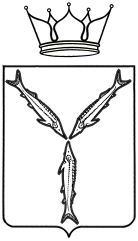 Руководителю  (краткое наименование ОО)(фамилия, инициалы директора ОО)Я,Дата рождения:чч.мм.ггСерияНомерПол:мужскойженскийсочиненииизложениикопией рекомендаций психолого-медико-педагогической комиссииоригиналом или заверенной в установленном порядке копией справки, подтверждающей факт установления инвалидности, выданной федеральным государственным учреждением медико-социальной экспертизыоригиналом или заверенной в установленном порядке копией справки, подтверждающей факт установления инвалидности, выданной федеральным государственным учреждением медико-социальной экспертизыоригиналом или заверенной в установленном порядке копией справки, подтверждающей факт установления инвалидности, выданной федеральным государственным учреждением медико-социальной экспертизыувеличение продолжительности написания итогового сочинения (изложения)  на 1,5 часаувеличение продолжительности написания итогового сочинения (изложения)  на 1,5 часаувеличение продолжительности написания итогового сочинения (изложения)  на 1,5 часаНа обработку персональных данных:Согласен(а)Не согласен(а)Регистрационный номер заявленияДата принятиязаявленияФамилия, имя, отчествозаявителяЛичная подписьзаявителяЛичная подписьлица, ответственного за приём заявленияДиректору ГАУ СО «РЦОКО»(фамилия, инициалы руководителя)Я,Дата рождения:чч.мм.ггСерияНомерПол:мужскойженскийкопией рекомендаций психолого-медико-педагогической комиссииоригиналом или заверенной в установленном порядке копией справки, подтверждающей факт установления инвалидности, выданной федеральным государственным учреждением медико-социальной экспертизыоригиналом или заверенной в установленном порядке копией справки, подтверждающей факт установления инвалидности, выданной федеральным государственным учреждением медико-социальной экспертизыоригиналом или заверенной в установленном порядке копией справки, подтверждающей факт установления инвалидности, выданной федеральным государственным учреждением медико-социальной экспертизыувеличение продолжительности написания итогового сочинения (изложения)  на 1,5 часаувеличение продолжительности написания итогового сочинения (изложения)  на 1,5 часаувеличение продолжительности написания итогового сочинения (изложения)  на 1,5 часаНа обработку персональных данных:Согласен(а)Не согласен(а)№ п/пКод ООКлассФИОДата рожденияДокументсерия-номерВыбранные экзаменыВыбранные экзаменыПодпись участника№ п/пКод ООКлассФИОДата рожденияДокументсерия-номер20 - Сочинение21 - ИзложениеПодпись участника123456789123456Адрес, телефон, сайтГрафик приёма заявлений410028, г. Саратов,ул. Мичурина, 89,(845-2) 57-99-38,http://sarrcoko.ru/Понедельник – четверг с 9.00 до 17.30,пятница с 9.00до 16.30.Перерыв с 13.00 до 14.00